











Projektinitieringsdokument (PID)

Adresseanvendelse i SKAT

15 januar 2015


 Indholdsfortegnelse1. Stamdata	32. Den forretningsmæssige begrundelse for projektet	33. Projektets mål og succeskriterier	44. Projektets business case	55. Projektets gevinstrealisering	56. Projektets leverancer	57. Projektets tidsplan	68. Projektets risici	69. Kvalitetsplanlægning	610. Tolerancer og rapporteringskrav	711. Projektets afgrænsninger og afhængigheder	712. Interessent- og aktørhåndtering	813. Bilag	819. Revisionshistorik	81. Stamdata2. Den forretningsmæssige begrundelse for projektetProjektet er en del af delprogram 2 ”Effektivt genbrug af grunddata om adresser, administrative inddelinger og stednavne” (herefter kaldet GD2) under Grunddataprogrammet, der er et resultat af den fællesoffentlige digitaliseringsstrategi. GD2 – Adresseprogrammet er baseret på en delaftale mellem parterne, som fastlægger løsningens mål og hovedelementer (aftalepunkter). GD2.d – Adressetjenester adresserer specielt aftalepunkterne:Punkt 1) Adresserne i BBR er autoritative grunddata og skal genbruges i offentlige it-løsninger og processer. MBBL fastlægger krav om datakvalitet og aktualitet.Og Punkt 11) Grunddata om adresser, administrative enheder og stednavne distribueres via datafordeleren og kan frit anvendes af myndigheder og private til kommercielle og ikke-kommercielle formål.Punkt 1 adresseres ved at etablere adressetjenester, således at adresser kan genbruges i offentlige it-løsninger og processer. Punkt 11) adresseres ved at etablere adressetjenester i datafordeleren, som frit kan anvendes af myndigheder og private til kommercielle og ikke-kommercielle formål.Projektet – GD2.k Adresseanvendelse mellem dataleverandører til CVR2.1. Den fremtidige situation efter indførelse af løsningen Efter indførelse af løsningen vil SKAT vedligeholde sin adressedatabase enten via datafordeleren eller eventuelt via etableringen af en kopi af adressedata hos SKAT. Data i Erhvervssystemet/CVR bliver udvekslet og opbevaret efter de aftalte spilleregler for dette.  Om og hvornår CPR_VEJ forventes udfaset er ikke klart på nuværende tidspunkt. Den fremtidige arkitektur ses nedenfor: NY TEGNING SKAL LAVES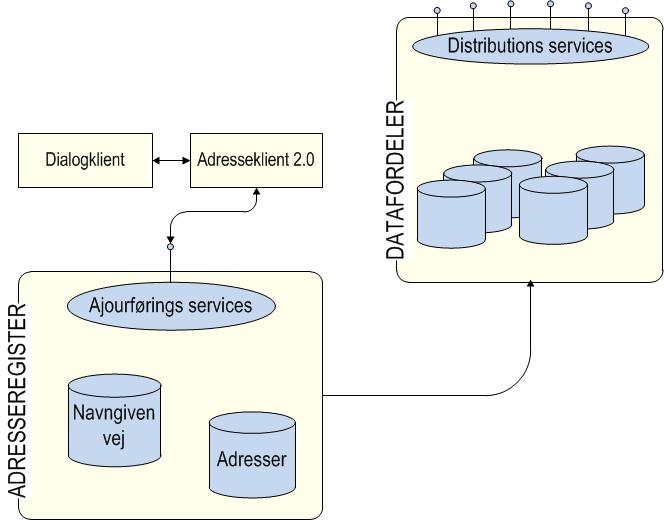 Figur 2.1 Systemoverblik over det fremtidige Adresseregister.Adresseregistret bliver det autoritative register for adresser i SKAT i forbindelse med registrering og ajourføring af adresser på virksomheder. Data herfra vil blive udvekslet mellem SKATs Erhvervssystem og interne og eksterne interessenter på N3 niveau. Det er på nuværende tidspunkt ikke tanken, at SKAT vil ændrer i adresseformatet i forbindelse med udveksling af adresseoplysninger til andre abonnenter (interne og eksterne), dvs. leverancerne her vil forsat være på N3 niveau. Anvendelse af CPR’s Vejregister udfases eventuelt efter en kort overgangsperiode (dato kendes ikke). 2.2. Den nuværende situation Adresser i CVR udveksles mellem de ansvarlige dataleverandører i dag på N3 niveau baseret på CPR_VEJ. Systemet fungerer hensigtsmæssigt og alle adresser i CVR og tilhørende systemer er stort set valide ift. CPR_VEJ. Undtagelser skyldes mere fejl andre steder end i CPR_VEJ.2.3. Forretningens mål med projektet SKATs grunddataregister for adresser baseres på FAD. Det primære mål er at kunne udveksle og opbevare adresser ift. CVR og Danmarks Statistik på et aftalt niveau. Dette skal sikre korrekte og fuldstændige adresser og være med til at skabe et stabilt og sikkert administrationsgrundlag. 2.4. Situationen hvis ikke projektet gennemføresHvis projektet ikke gennemføres vil SKAT formentlig afkoble sig muligheden for at være dataleverandør til CVR, hvilket SKAT skal i henhold til loven. 3. Projektets mål og succeskriterierMålet for GD2h + i + j er at etablere et grundlag for effektiv og kvalitetssikker udveksling af data mellem de tre institutioner som er dataleverandører til CVR.Enighed om udvekslingsniveau for adressenEnighed om opbevaringsniveau for adressenValide adresser på mere end 99,999% af alle enheder Svartider må ikke blive dårligereLæsning af adresser skal give samme resultat uanset metodeUdtrækssystemer skal virkeKommet hertilDer forventes ingen besparelser i SKAT som følge af projektet. Der vil primært være en højere kvalitet af adresserne på virksomhederne, som kommer andre aktører end SKAT til gode.4. Projektets business caseDer henvises til BC for adressedelen af GD2 ”Genbrug af adressedata”. 4.1. Projektets økonomiske nøgletal Det forventes at der skal bruges op til XXX timer på opgaven 4.2. Projektets finansiering SKAT finansierer selv deres del af projektet. 5. Projektets gevinstrealisering5.1. Projektets gevinster  Gevinsterne ligger uden for SKAT. Der henvises til gevinstrealiseringsplanen for adressedelen af GD2.  6. Projektets leverancerGD2 - Adresseprogrammets implementeringsplan og målarkitektur fastlægger på programniveau de produkter og arbejdspakker som projektet skal realisere, og som omtales specifikt i tabellen over projektets hovedleverancer.6.1. Projektets hovedleverancerDer henvises til arbejdspakkebeskrivelserne.7. Projektets tidsplanProjektet er opdelt i tre arbejdspakker. Adresser i ES – løsningsarkitektur og –design	frist 1. april 2015Adresser i ES – Udvikling og test		frist 1. juli 2016Adresser i ES – Idriftsættelse		frist 31. 12 20168. Projektets risici 8.1. Projektets risikostyringListen over risici vil blive opdateret og ajourført kvartalsvist af projektlederen, og der kan dermed løbende indskrives yderligere risici på listen. Risici fremsendes til orientering til hvert styregruppemøde. De højeste risici vil blive fremlagt for styregruppen, og det vil blive vurderet om der er behov for behandling i form af reducerende tiltag eller beredskabsplan.8.2. Projektets vigtigste risiciNedenfor er risici med den højeste risikoværdi fra risikoanalysen indsat.9. KvalitetsplanlægningFormålet med kvalitetsplanen er at sikre, at projektets leverancer indeholder den rigtige funktionalitet og leveres i den fornødne kvalitet, således at projektets succeskriterier nås. Nedenfor er de overordnede kvalitetsplanlægningsaktiviteter beskrevet.Det vil primært være Projektlederen, der styrer at kvalitetsaktiviteterne bliver gennemført. Styregruppen vil via statusrapportering på kvalitetsplanen sikre, at de fornødne kvalitetsaktiviteter bliver rettidigt og korrekt gennemført.10. Tolerancer og rapporteringskravDer henvises til adressedelen af GD2.  11. Projektets afgrænsninger og afhængigheder11.1. Afgrænsning11.2. Projektets afhængigheder12. Interessent- og aktørhåndtering13. BilagIngen bilag. Der henvises nedenfor til bilagene fra GD2 Adresseprogrammets dokumenter.Business case inkl. Forudsætningsdiagram (se GD2)Risikoanalyse (se afsnit 10 og GD2) Interessentanalyse (se afsnit 15 og GD2)Kommunikationsplan (se afsnit 16 og GD2) 19. RevisionshistorikProjektnavnAdresseanvendelse i SKATProjektnummerGD2.kJournalnummerProjektlederClaus Rønne JensenStyregruppeformand (projektejer)Susanne ThorhaugeSeniorbruger (Gevinstejer)Primært CVR og DST Erhvervsregister ESRGD2.i (ERST) og GD2.j (DST)SeniorleverandørInterntOpgaveområderLøsningsarkitekturDesign, udvikling og testAnvendersystemtest og idriftsættelseProjektets målBeskrivelseSucceskriteriumCPR, ERST, SKAT og DST anvender adresser fra AWS 5 med succes.Disse myndigheder skal anvende adresser fra AWS 5Myndighederne anvender med succes adresser fra AWS 5 i deres systemer.Udveksling af adresser med CVRDer sikres en gnidningsfri overgang til adresser i AWS 5. AWS 5 er indført efter fælles regler.Adresser bliver ikke afvist ved udveksling mellem dataleverandører. Ved test efter 3 og 6 måneder er der ikke uoverensstemmelser på adressen mellem de tre leverandører.Integreret anvendelse af adresser fra AWS 5 i SKATs ESDet sikres, at SKATs registrering af adresser integreres i SKATs ES system, så disse valideres op imod AWS 5, og kan sendes til CVR og modtages fra CVR.SKATs brugere kan registrere de korrekte adresser uden problemer, og SKAT registrerer og sender kun de autoritative adresser til CVR, og SKAT kan modtage de autoritative adresser fra CVR (ERST).Risiko idIndholdRisikoværdi (S*K)=XReducerende tiltag1234567ProduktKvalitetskrav (kriterier)Kvalitetsaktivitet (metode)AnsvarligAfgrænsningBeskrivelse af afgrænsningBegrundelse for afgrænsningAfhængighed 
Kort beskrivelse af afhængighedProjektejer/ systemejer Håndtering af afhængighed AWS 5 er en kritisk forudsætning for registrering af virksomhedsadresserProjektet er afhængige af at de autoritative adresser er i produktion og udstilles gennem datafordeleren senest i foråret 2016.Håndteres i GD2InteressentOmråde i projektet der har interesse (fx fase el. leverance mv.)Interessentens holdning til projektet og mulige reaktionInteressentens betydning for projektet (inkl. overvejelser om håndtering)ERST / CVRDSTAdresse anvendere i SKAT (interne systemer)De har formentlig ikke problemerDet er essentielt, at de interne interessenter kan nøjes med adresser på N3 niveauAdresse anvender hos andre myndigheder mv., der får adresser fra SKATDe har formentlig ikke problemerDet er essentielt, at eksterne interessenter kan nøjes med adresser på N3 niveauRevisionsdatoVersionResumé af ændringerÆndringer markeret?Forfatter15-1-20150.1CLJEN